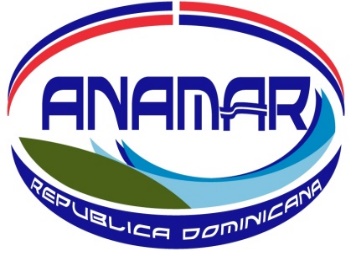 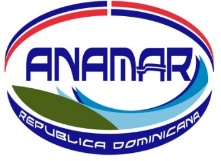 Informe de Avance Plan Operativo Anual Abril – junio 2023En el Plan Operativo Anual (POA) 2023, logramos completar un 90% de nuestras metas trimestrales, porcentaje general del total de indicadores de gestión. Eje 1 Fortalecimiento Institucional:En este período la institución continuó trabajando en los 3 pilares sobre los que descansa el fortalecimiento institucional de la Autoridad Nacional de Asuntos Marítimos, los cuales son:Cumplimiento rutinario de todos los procedimientos establecidos mediante leyes o reglamentos por las instituciones competentes, destacando la implementación al 100% del Sistema para diagnóstico de las Normas Básicas de Control Interno (NOBACI), de la Contraloría General de la República; seguido de un 98.32% en Contrataciones Públicas, 97.5% en Transparencia Gubernamental, 77.1% en el Sistema de Monitoreo de la Administración Pública (SISMAP) y se continúa trabajando para mejorar los demás indicadores de gestión.Posicionamiento internacional de la ANAMAR, durante este primer trimestre 2023 y en cumplimiento de la Ley 66 - 07 que la crea, y del Reglamento 323 - 12, en coordinación con el Ministerio de Relaciones Exteriores y demás instituciones vinculadas al sector marino y marítimo a nivel nacional e internacional, se continuó trabajando en defensa de los intereses marítimos de la República Dominicana.Fortalecimiento de las capacidades técnico-científicas de su personal mediante la interacción con instituciones nacionales e internacionales en proyectos científicos, con la finalidad de intercambiar conocimientos y experiencias en el área de la ciencia y tecnologías marinas, destacando lo siguiente:La Autoridad Nacional de Asuntos Marítimos tuvo el honor de participar en la XI Feria de la Semana de la Geografía, que en su edición 2023 resaltó el tema “Juventud: un desafío y esperanza para proteger el planeta”.Realización de la 3ª edición del Congreso Mundial de la Ballena Jorobada, celebrada del 6 al 10 de marzo de 2023 en la República Dominicana, con colaboración de La Asociación Cetamada de Madagascar, la Embajada de Francia en la República Dominicana y la Autoridad Nacional de Asuntos Marítimos (ANAMAR).Contribución con el Centro de Innovación Marina (CIM) para fomentar la acuaponía enfocado a la producción a pequeña escala como una alternativa para desarrollar actividades de repoblamiento y de cultivo de especies hidrobiológicas con bajos niveles de inversión de una manera sostenible abriendo la posibilidad de ofertar una alternativa a pescadores en costas dominicanas.Firma de convenio de colaboración interinstitucional con el Ministerio de Educación Superior, Ciencia y Tecnología (MESCYT) con el objetivo de iniciar y desarrollar relaciones de cooperación para la realización de actividades académicas, científicas y culturales en el ámbito marítimo y marino. El acuerdo trata aspectos de ingeniería y gestión de costas, energía marina, biología marina, clima marino y cambio climático, oceanografías y recursos culturales subacuáticos.Eje 2 Promoción del Desarrollo y Fortalecimiento del Sector Marítimo y Marino Nacional.La Autoridad Nacional de Asuntos Marítimos, creada para ejecutar la función principal de velar por la investigación, conservación y aprovechamiento sostenible de los recursos vivos y no vivos del mar, del fondo del mar y del subsuelo del mar, y representar interna y externamente al Estado dominicano en todo lo relativo al mar, sus usos y derechos, enfocó sus esfuerzos en el logro de las metas institucionales, logrando los siguientes informes técnicos y avances en este período:Continuación servicio de consultoría para la localización y cuantificación de los bancos de arenas disponibles en la zona Norte de la República Dominicana.Levantamiento batimétrico en Isla La Piedra, Boca Chica.En virtud de los avances obtenidos en el POA, al cierre del segundo trimestre, se proponen las siguientes acciones para tercer trimestre 2023:Revisión y validación de las adquisiciones de bienes y servicios planificados para el segundo semestre 2023.Seguimiento de avances al Plan Operativo Anual institucional.Revisión y validación de los proyectos y actividades planificados por el Departamento Técnico y Científico a desarrollar en el resto del 2023.AUTORIDAD NACIONAL DE ASUNTOS MARITIMOS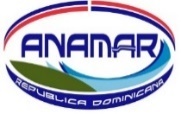 PLAN OPERATIVO ANUAL 2023INFORME DE MONITOREO Y EVALUACION2DO TRIMESTRE 2023AVANCE DE EJECUCIÓN AL 2DO TRIMESTRE 2023AVANCE DE EJECUCIÓN AL 2DO TRIMESTRE 2023AVANCE DE EJECUCIÓN AL 2DO TRIMESTRE 2023AVANCE DE EJECUCIÓN AL 2DO TRIMESTRE 2023INDICADORES DE GESTIÓNINDICADORES DE GESTIÓNINDICADORES DE GESTIÓNINDICADORES DE GESTIÓNÁREAINDICADORESCANTIDAD%EJE 1: FORTALECIMIENTO INSTITUCIONAL343294%DIV. ADMINISTRATIVA Y FINANCIERA1212100%DIV. DE PLANIFICACIÓN Y DESARROLLO8675%DIV. TIC'S44100%DIV. JURÍDICA55100%DIV. RECURSOS HUMANOS55100%EJE 2: PROMOCIÓN DEL DESARROLLO Y FORTALECIMIENTO DEL SECTOR MARÍTIMO Y MARINO NACIONAL2150%DIV. DE OCEANOGRAFÍA Y RECURSOS MARINOS100%DIV. DE GEOMÁTICA, BATIMETRÍA Y CARTOGRAFÍA11100%DIV. DE LABORATORIO OCEÁNICO000%DIV. DE EDUCACIÓN Y PROMOCIÓN DEL SECTOR MARÍTIMO000%Eje Estratégico (1) Fortalecimiento InstitucionalEje Estratégico (1) Fortalecimiento InstitucionalEje Estratégico (1) Fortalecimiento InstitucionalEje Estratégico (1) Fortalecimiento InstitucionalEje Estratégico (1) Fortalecimiento InstitucionalEje Estratégico (1) Fortalecimiento InstitucionalEje Estratégico (1) Fortalecimiento InstitucionalEje Estratégico (1) Fortalecimiento InstitucionalNro.AREAPRODUCTOINDICADORESPROGRAMADOEJECUTADO%AVANCE PROMEDIO1Administrativa y FinancieraFormulación, ejecución y seguimiento del Presupuesto institucional % Cumplimiento IGP25%25%100%100%2Administrativa y FinancieraFormulación, ejecución y seguimiento del Presupuesto institucional % Cumplimiento IGP25%25%100%100%3Administrativa y FinancieraGestiones/actividades administrativas realizadas eficientemente% Actividades gestionadas25%25%100%100%4Administrativa y FinancieraCumplimiento de los compromisos de pago de forma oportuna% Compromisos de pago gestionados25%25%100%100%5Administrativa y FinancieraGestión del Sistema de Análisis del Cumplimiento de las Normativas ContablesRegistro de Activos Fijos SIAB/SIGEF25%25%100%100%6Administrativa y FinancieraGestión del Sistema de Análisis del Cumplimiento de las Normativas ContablesConciliaciones Bancarias.33 100%100%7Administrativa y FinancieraGestión del Sistema de Análisis del Cumplimiento de las Normativas Contables      Inventario de Almacén (Material gastable y suministro de cocina).25%25%100%100%8Administrativa y FinancieraGestión del Sistema de Análisis del Cumplimiento de las Normativas Contables      Informes contables3 3100%100%9Administrativa y FinancieraGestión Impuestos% de impuestos gestionados25%25%100%100%10Administrativa y FinancieraImplementación SASP% Implementado25%25%100%100%11Administrativa y FinancieraCompras y contrataciones gestionadas adecuadamente% Compras y contrataciones gestionadas25%25%100%100%12Administrativa y FinancieraSeguimiento al comportamiento de los riesgos de la División DAFNo. de Matrices completadas1 1100%100%Nro.AREAPRODUCTOINDICADORESPROGRAMADOEJECUTADO%AVANCE PROMEDIO13Planificación y DesarrolloPlan Operativo Anual (POA) elaboradoNro. de planes elaboradosN/AN/AN/A75%14Planificación y DesarrolloMonitoreo y Evaluación del Plan Operativo Anual (POA)Nro. de evaluaciones realizadas11100%75%15Planificación y DesarrolloFormulación y evaluación del Plan Anual de Compras y Contrataciones (PACC) Nro. de planes elaboradosN/AN/AN/A75%16Planificación y DesarrolloCAFAutodiagnóstico elaborado 100%75%17Planificación y DesarrolloCAF% cumplimiento25%00%75%18Planificación y DesarrolloCarta Compromiso al Ciudadano% cumplimiento11100%75%19Planificación y DesarrolloRealizar Encuestas Institucionales de Satisfacción Ciudadana respecto a la calidad de los servicios públicos, que alimentará los indicadores 1.6 y 1.7 del SISMAPEncuesta institucional de satisfacción Ciudadana respecto a la calidad de los servicios publicos realizada25%25%100%75%20Planificación y DesarrolloTransparencia en informaciones de Servicios y funcionarios                        % cumplimientoN/AN/AN/A75%21Planificación y DesarrolloMemoria de rendición de Cuentas InstitucionalNúmero de documentos elaborados11100%75%22Planificación y DesarrolloSeguimiento al comportamiento de los riesgos de la Div. De Planificación y DesarrolloNúmero de matrices completadas11100%75%23Planificación y DesarrolloAutoevaluación de cumplimiento de los Controles InternosNúmero de reportes sobre errores, limitaciones e inconsistencias1N/AN/A75%Nro.AREAPRODUCTOINDICADORESPROGRAMADOEJECUTADO%AVANCE PROMEDIO24División Tecnologías de la Información y ComunicaciónGestión soporte técnico informático% Actividades gestionadas25%25%100%100%25División Tecnologías de la Información y ComunicaciónCumplimiento de los indicadores del Ssitema y Monitoreo de la Gestión Pública (ITICGE y Transparencia)% Cumplimiento25%25%100%100%26División Tecnologías de la Información y ComunicaciónGestión de las comunicacioes externas% Solicitudes gestionadas25%25%100%100%27División Tecnologías de la Información y ComunicaciónSeguimiento al comportamiento de los riesgos de la División TIC's.                       Nro. de Matrices completadas11100%100%28División Tecnologías de la Información y ComunicaciónAutoevaluación de cumplimiento de los Controles Internos de la División TIC's.Nro. de Reportes sobre errores, limitaciones e inconsistencias11100%100%29División Tecnologías de la Información y ComunicaciónFormulación del Plan de Trabajo del Oficial de Integridad Gubernamental de la ANAMARNro. de Planes formulados11100%100%Nro.AREAPRODUCTOINDICADORESPROGRAMADOEJECUTADO%AVANCE PROMEDIO30División JurídicaElaboración y revisión de contratos, enmiendas, adendas, renovaciones y cualquier instrumento legal suscrito por ANAMAR% contratos elaborados25%25%100%100%31División JurídicaAsistencia legal a las áreas% a las áreas según solicitudes25%25%100%100%32División JurídicaAsesorar en lo relativo a los procesos de compras y contrataciones que realice la institución, de manera especial lo relativo a la revisión y aprobación del documento que rige el proceso de contratación % estudios y revisiones de documentos legales actualizado25%25%100%100%33División JurídicaElaboración de informes de cumplimiento de las normativas externasNro. de Informes elaborados11100%100%34División JurídicaSeguimiento al comportamiento de los riesgos de la División Jurídica.Nro. de Matrices completadas11100%100%35División JurídicaAutoevaluación de cumplimiento de los Controles Internos de la División Jurídica.Nro. de Reportes sobre errores, limitaciones e inconsistencias11100%100%Nro.AREAPRODUCTOINDICADORESPROGRAMADOEJECUTADO%AVANCE PROMEDIO36Recursos HumanosEvaluación del desempeño del personal% empleados evaluados25%25%100%100%37Recursos HumanosEscala salarial de la ANAMAR actualizada   % Escala salarial actualizadaN/AN/AN/A100%38Recursos HumanosReclutamiento y Selección de Personal% EjecuciónN/AN/AN/A100%39Recursos HumanosEncuesta de Clima OrganizacionalPlan de mejora elaborado11100%100%40Recursos HumanosPlan de Capacitación Implementado% de cumplimiento del plan de capacitaciónN/AN/AN/A100%41Recursos HumanosNovedades de Nómina realizadas% de las novedades de nómina realizadas25%25%100%100%42Recursos HumanosRegistro y Control de Personal % de expedientes actualizados y reportes y control de asistencias realizados25%25%100%100%43Recursos HumanosSeguimiento al comportamiento de los riesgos de la División de Recursos HumanosNo. de Matrices completadas22100%100%44Recursos HumanosAutoevaluación de cumplimiento de los Controles Internos de la División de Recursos HumanosNo. de Reportes sobre errores, limitaciones e inconsistenciasN/AN/AN/A100%